Presseinformation»Lieblingsplätze Bern« von Paul OttMeßkirch, Februar 2021Erlebnisregion Berner Oberland
Überarbeitete Neuausgabe des Reiseführers zu Bern und Umgebung von Paul OttBern ist immer eine Reise wert. Die Schweizer Metropole an der Aare weiß mit seinen nahe gelegenen Bergen und seiner malerischen Seenregion zu überzeugen und lockt gleichermaßen Kulturliebhaber, Tagesausflügler und Hobbywanderer an. Welche besonderen Orte es zu entdecken gilt, zeigt der Autor Paul Ott in seinem Reise- und Kulturführer »Lieblingsplätze Bern«. In einer umfassend überarbeiteten Neuausgabe, inklusive neuer Beiträge, präsentiert er seine persönlichen Highlights aus seiner Heimatstadt. Neben der landschaftlichen Schönheit stehen vor allem kulturelle und kulinarische Höhepunkte im Vordergrund der Anekdoten, die von atmosphärischen Bildern begleitet werden.Zum BuchDie Schweizer Hauptstadt ist ein historischer Ort der Eidgenossenschaft, dessen Macht sich einst bis an den Genfersee und in den Aargau erstreckte. Neben einer stolzen Historie besticht das selbstbewusste Bern heute mit kulturellen Höhepunkten, einer lebendigen Kleinkunstszene und einzigartigen Naturerlebnissen im unmittelbaren Umland. Malerische Aussichten über der Aareschleife und kulinarische wie sportliche Verlockungen bilden nur einen Teil von Paul Otts vielfältigen Lieblingsplätzen in seiner Heimat Bern. Ob Einheimischer, Zugereister oder Besucher – entdecken Sie Bern von seiner zauberhaftesten Seite!Der AutorPaul Ott, geboren 1955, lebt seit 1974 in Bern. Der studierte Germanist und Kunsthistoriker hat in den letzten 40 Jahren neben vielen journalistischen Arbeiten auch zahlreiche literarische Veröffentlichungen realisiert. Seine Kriminalromane in und um Bern, die unter dem Pseudonym »Paul Lascaux« erschienen sind, haben längst Kultstatus.Lieblingsplätze BernPaul Ott192 SeitenEUR 17,00 [D] / CHF 24,50 [CH]ISBN 978-3-8392-2613-1Erscheinungstermin: 10. Februar 2021Kontaktadresse: Gmeiner-Verlag GmbH Petra AsprionIm Ehnried 588605 MeßkirchTelefon: 07575/2095-153Fax: 07575/2095-29petra.asprion@gmeiner-verlag.dewww.gmeiner-verlag.deCover und Autorenfoto zum Download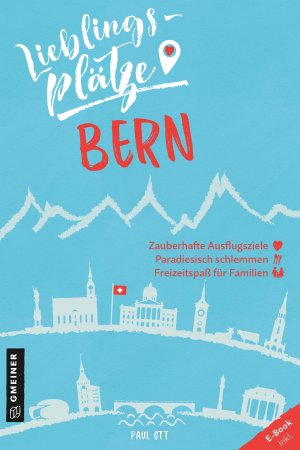 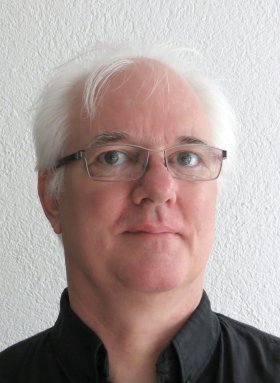 				© Paul OttAnforderung von Rezensionsexemplaren:Paul Ott »Lieblingsplätze Bern«, ISBN 978-3-8392-2613-1Absender:RedaktionAnsprechpartnerStraßeLand-PLZ OrtTelefon / TelefaxE-Mail